PUE KROK PO KROKU – PITJeśli ZUS wypłaca Ci świadczenie, masz na swoim profilu na Platformie Usług Elektronicznych (PUE) ZUS zakładkę [Świadczeniobiorca]. W tej zakładce jest Twoja deklaracja podatkowa PIT. Ważne!Aktualnie na PUE ZUS jest Twój PIT za 2020 r. Nie możesz zamówić PIT-ów za poprzednie lata. Jak uzyskać dostęp do PITZałóż profil na PUE ZUS, jeśli jeszcze go nie masz. Zaloguj się do swojego profilu na PUE ZUS. Jeśli jeszcze nie masz swojego profilu na PUE ZUS, wybierz jeden z 4 sposobów rejestracji i potwierdzenia profilu:Zarejestruj profil na stronie www.zus.plWypełnij formularz elektroniczny: podaj imię i nazwisko, PESEL, adres e-mail i numertelefonu kontaktowego. Musisz też ustalić hasło. Potwierdź swoją tożsamość w ciągu7 dni od rejestracji w dowolnej naszej placówce. Na wizytę zabierz ze sobą dokumenttożsamości – dowód osobisty lub paszport.Zarejestruj się i potwierdź swoją tożsamość za pomocą profilu zaufanego/login.gov.plWypełnij formularz elektroniczny (część danych uzupełnia się automatycznie). Musiszteż ustalić hasło.Zarejestruj się i potwierdź swoją tożsamość za pomocą kwalifikowanego(podpisu elektronicznego, który ma certyfikat)Wypełnij formularz elektroniczny (część danych uzupełnia się automatycznie). Musiszteż ustalić hasło.Zarejestruj się i potwierdź swoją tożsamość za pomocą bankowości elektronicznejPodczas rejestracji profilu na stronie www.zus.pl zaznacz opcję „Twoja bankowośćelektroniczna”. Następnie wybierz ikonę swojego banku. Przekierujemy Cię na stronę bankowości elektronicznej. Zaloguj się w standardowy sposób – tak jakdo swojego konta w banku. Gdy potwierdzisz dane, system przekieruje Cię doPUE ZUS. Zaakceptuj regulamin oraz uzupełnij niezbędne dane. Musisz też ustalićhasło.Gdy korzystasz z bankowości elektronicznej, kliknij w odpowiednią ikonę na stronieswojego banku, która wywoła PUE ZUS i pozwoli Ci założyć Twój profil. Gdypotwierdzisz dane, system przekieruje Cię na PUE ZUS. Zaakceptuj regulamin orazuzupełnij niezbędne dane. Musisz też ustalić hasło.Gdzie jest PIT na PUE ZUSWybierz zakładkę [Świadczeniobiorca] > [Formularze PIT].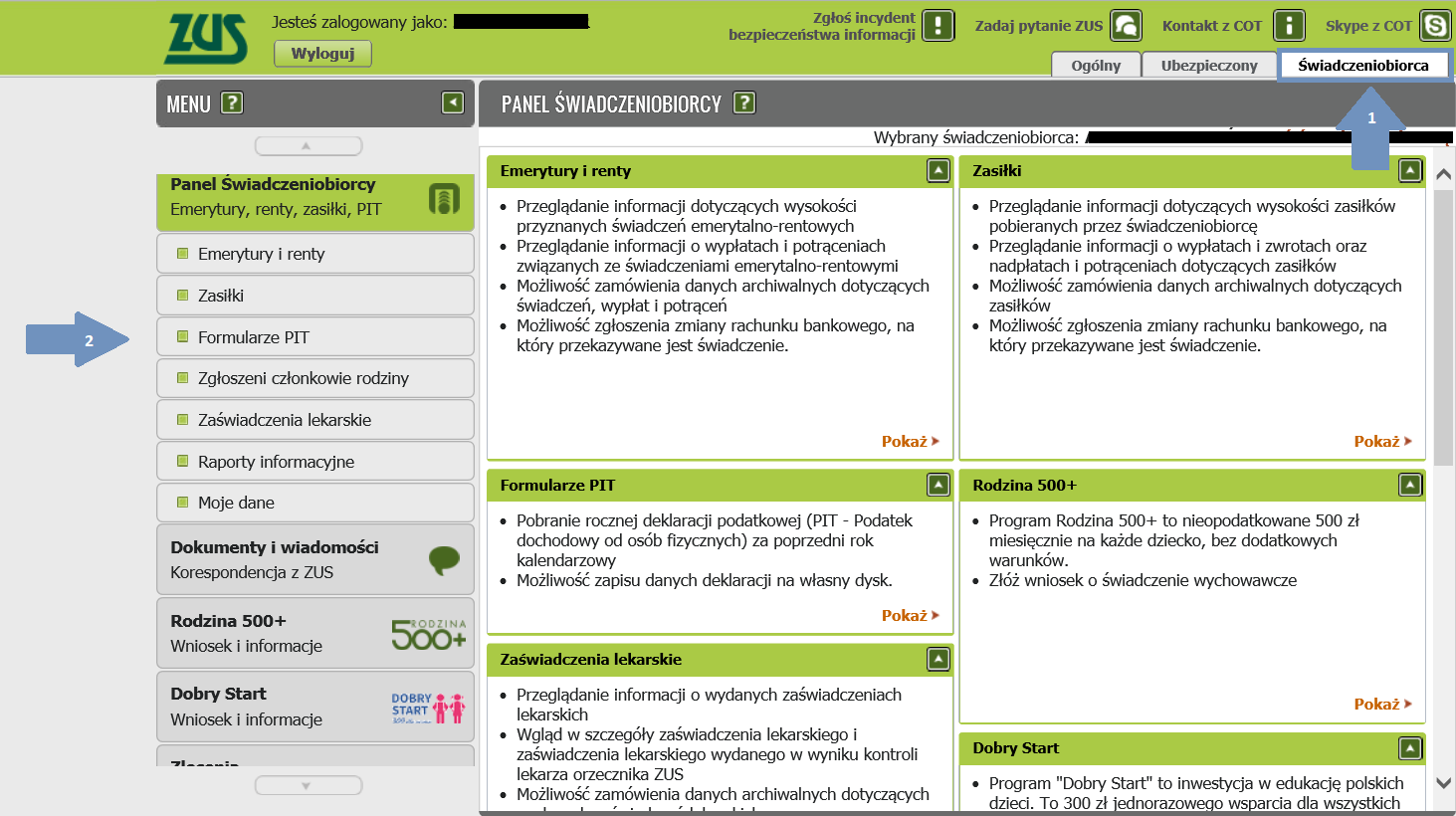 Otworzy się okno, w którym są Twoje deklaracje podatkowe PIT.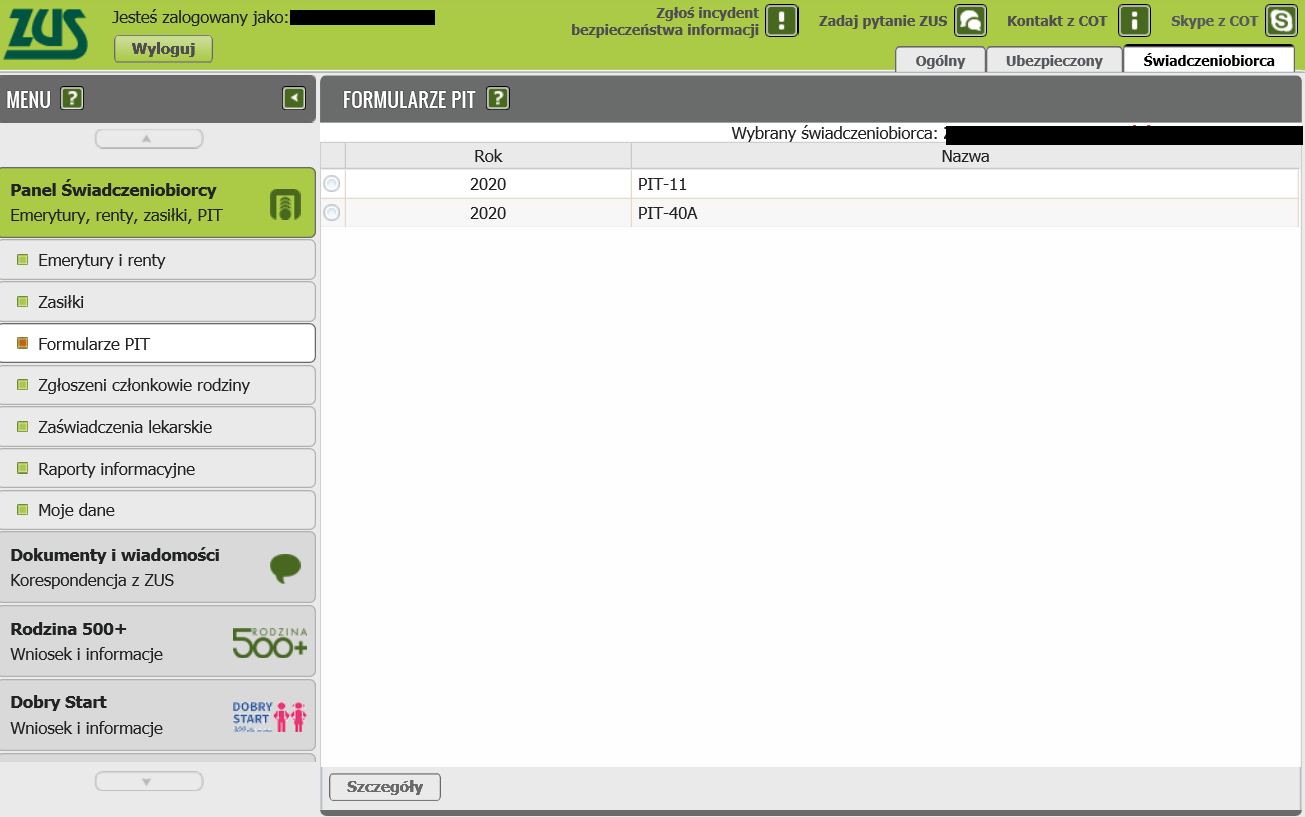 Aby otworzyć wybrany PIT, zaznacz formularz i kliknij [Szczegóły]. 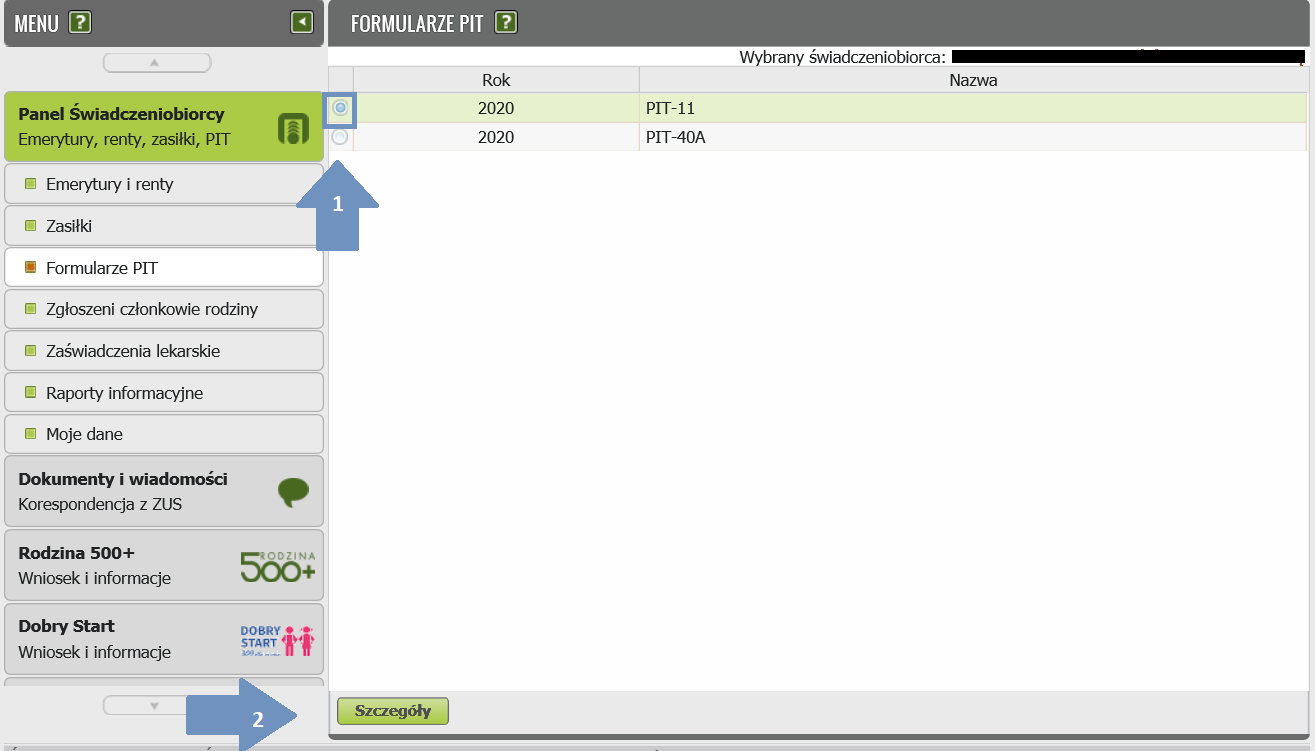 PIT na PUE ZUS jest dostępny w formie PDF.PIT-11PIT-40APIT-11AJak zapisać albo wydrukować PITPIT możesz w każdej chwili wydrukować lub zapisać na dysku swojego komputera. Aby to zrobić zaznacz odpowiedni formularz i kliknij [Szczegóły]:jeśli korzystasz z przeglądarki Internet Explorer, funkcje zapisywania i wydruku są w górnej części podglądu PIT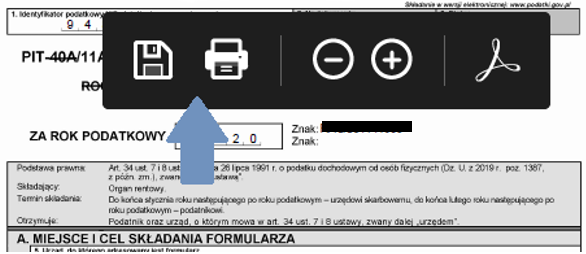 jeśli korzystasz z przeglądarki Google Chrome bądź Mozilla Firefox, funkcje zapisywania i wydruku są w prawym, górnym rogu podglądu PITGoogle Chrome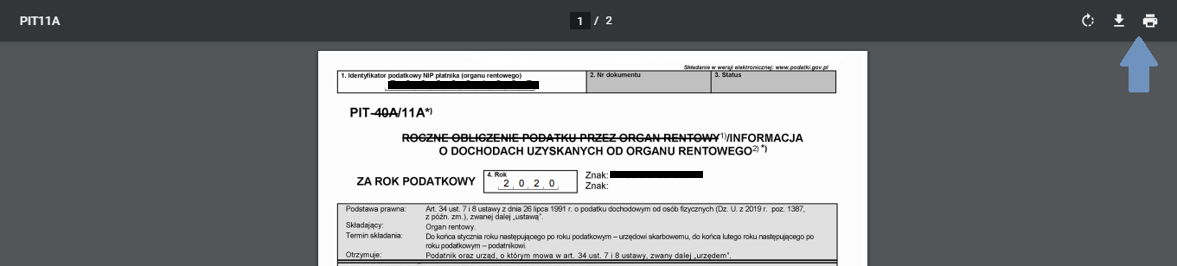 Mozilla Firefox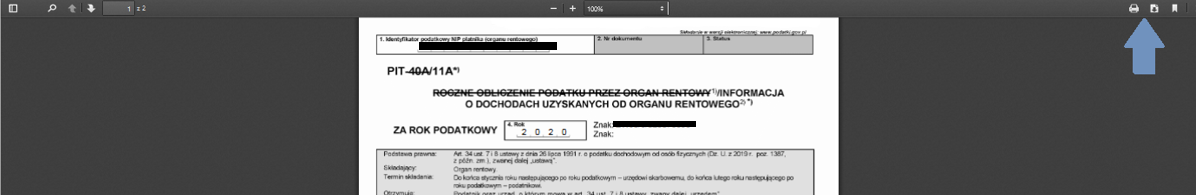 